РЕШЕНИЕ  № 85от  18.02.2016г.а. ДжерокайО внесении изменений  в Решение СНД Джерокайского сельского поселения №76 от 05.11.2015г. «Об установлении имущественного налога на 2016год»В целях привидения Решения СНД Джерокайского сельского поселения № 76 от  05.11.2015 г. «Об установлении  имущественного налога на 2016г.» в соответствие с Налоговым Кодексом Российской Федерации Совет народных депутатов  МО «Джерокайское сельское поселение» 		                                РЕШИЛ:       Внести  в Решения СНД Джерокайского сельского поселения № 76 от  05.11.2015 г. «Об установлении  имущественного налога на 2016г.» внести следующие  изменения и дополнения:      1. Пункт 6 изложить в следующей редакции:    « 6. Настоящее решение вступает в силу не ранее, чем  по истечении одного месяца со дня его официального  опубликования  и не ранее первого числа очередного налогового периода по соответствующему налогу,  за исключением случаев, предусмотренных статьей 5 Налогового кодекса Российской Федерации.»Глава муниципального образования «Джерокайское  сельское поселение»                                                 Нагароков  К.А.         АДЫГЭ РЕСПУБЛИКДжыракъые муниципальнэкъоджэ псэуп1э ч1ып1эмизэхэщап1э янароднэдепутатхэм я Совет385461 къ. Джыракъый,ур.Краснооктябрьск, 34ател.9-35-88факс 88(7773)9-35-88sp-dzher@rambler.ru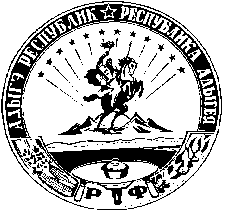 РЕСПУБЛИКА АДЫГЕЯСовет народных депутатовмуниципального образования«Джерокайскоесельское поселение»385461 а.Джерокай,ул. Краснооктябрьская,34ател.9-35-88факс 88(7773)9-35-88sp-dzher@rambler.ru